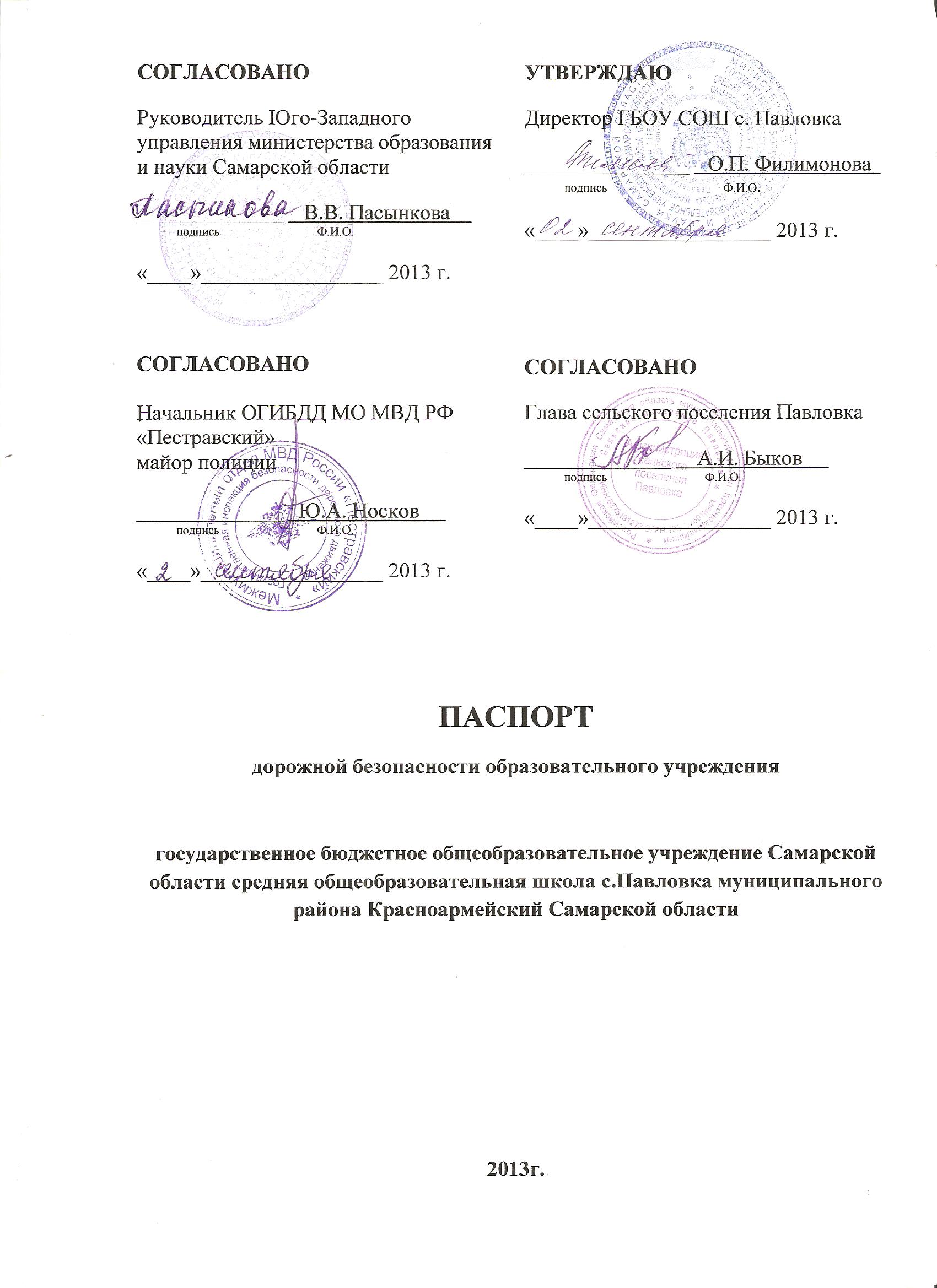         Общие сведениягосударственное бюджетное общеобразовательное учреждение Самарской области средняя общеобразовательная школа с.Павловка муниципального района Красноармейский Самарской области                                                                            .(полное наименование ОУ)Тип ОУ         общеобразовательное     учреждение                                             .Юридический адрес ОУ:  446154, Самарская область, муниципальный район Красноармейский, с. Павловка, ул. А.Толстого, д.40 «а»                                            .Фактический адрес ОУ: 446154, Самарская область, муниципальный район Красноармейский, с. Павловка, ул. А.Толстого, д.40 «а»                                           .Руководитель ОУ:Директор      Филимонова Ольга Петровна                   8(84675)51-4-49     .                                           (фамилия, имя, отчество)                                                         (телефон)Ответственные работники муниципального органа управления образованием  _________________    _________________________  _________________               (должность)                                          (фамилия, имя, отчество)                                         (телефон)Ответственные от ГосавтоинспекцииИДПС ОГИБДД МО МВД РФ «Пестравский» ст.лейтенат полиции        Давыдкин Д.М.                                      (должность)                                                          (фамилия, имя, отчество) 8846 74 2-15-86               (телефон)Ответственные работники за организацию работы по профилактике детского дорожно-транспортного травматизма    Учитель                Борисов Александр Анатольевич         8(84675) 51-4-31         (должность)                                    (фамилия, имя, отчество)                                                            (телефон) Руководитель или ответственный работник дорожно-эксплуатационной организации,  осуществляющей содержание улично-дорожной сетиГлава сельского поселения Павловка                        Быков А.И.                                        (должность)                                                         (фамилия, имя, отчество)8 (846)75 51-4-42               (телефон)Директор ГКП Самарской области    АСАДО филиал Красноармейское  ДЭУ __________________________               Свириденко А.Г.                               (должность)                                                          (фамилия, имя, отчество)8 (846)75 21-7-72                (телефон)Количество обучающихся (воспитанников) 43Наличие информационного стенда по БДД  коридор 1 этажа                                                                                                                 (если имеется, указать место расположения)Наличие класса по БДД           нет                                                                         .                                                                                    (если имеется, указать место расположения)Наличие учебной площадки для проведения практических занятий по БДД     нет                                                          .(если имеется, указать место расположения)Наличие автобуса в ОУ         ПАЗ 32053-70 гос.номер ВТ 663 63                 .Владелец автобуса                        ГБОУ СОШ с.Павловка                                 .                                                                (ОУ, муниципальное образование и др.)Время занятий в ОУ:1-ая смена: с      08.30        по            14.35           ,2-ая смена: с __________по _______________,внеклассные занятия: с 16.00 по 19.00.Телефоны оперативных служб:ПЧ – 126 тел. 01; 9-21-5-60;Полиция тел. 02; 9-21-5-73;Скорая помощь тел. 03; 9-21-4-69;Аварийная «Самарагаз» тел. 04; 9-22-8-95.Содержание1.План-схемы ОУ1.1. район расположения ОУ, пути движения транспортных средств и детей (обучающихся, воспитанников);1.2.организация дорожного движения в непосредственной близости от образовательного учреждения с размещением соответствующих технических средств организации дорожного движения, маршруты движения детей и расположение парковочных мест автотранспорта;1.3.маршруты движения организованных групп детей от ОУ к стадиону, парку или к спортивно-оздоровительному комплексу;1.4.пути движения транспортных средств к местам разгрузки/погрузки и рекомендуемых безопасных путей передвижения детей по территории образовательного учреждения.2. Информация об обеспечении безопасности перевозок детей специальным транспортным средством (автобусом).2.1. общие сведения;2.2.маршрут движения автобуса до ОУ;2.3. безопасное расположение остановки автобуса ОУ.III. Приложения:План схемыПлан схема района расположения ОУ пути движения транспортных средств и детейСхема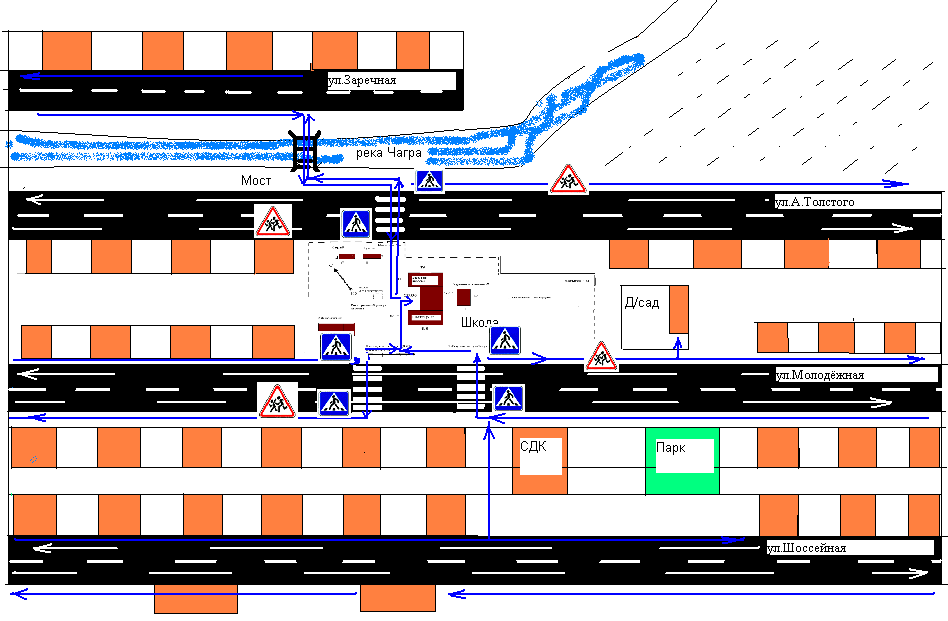 Условные обозначения:                         Движение учащихся                         Движение транспортных средствСхема организации дорожного движения в непосредственной близости от образовательного учреждения с размещением соответствующих технических средств, маршруты движения детей и расположение парковочных мест автотранспортаСхемаМаршруты движения организованных групп детей от ОУ к стадиону, парку или к спортивно-оздоровительному комплексуСхема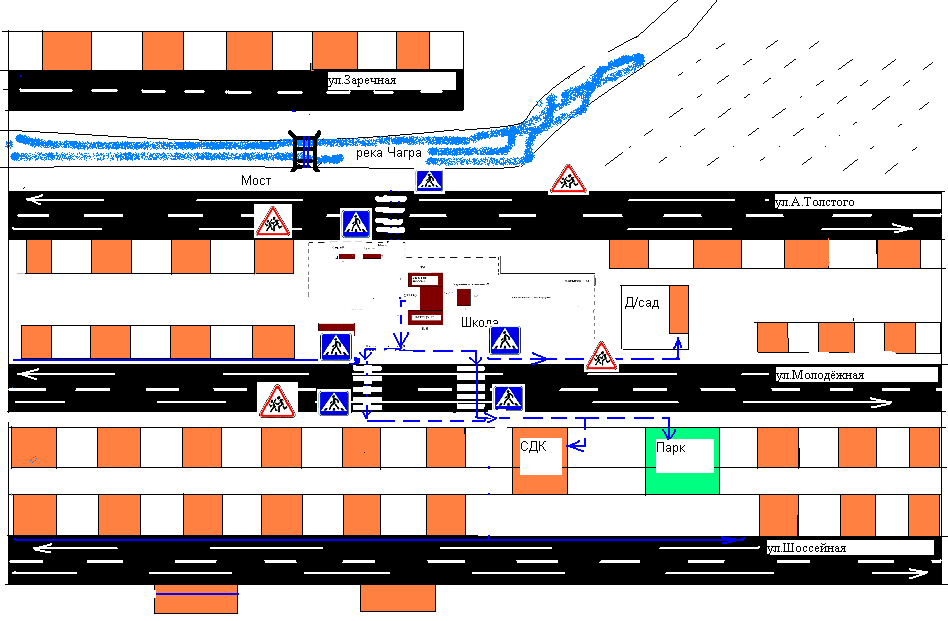 Условное обозначение:     - направление  безопасного движения группы детей к детскому                             саду «Ивушка», к Павловскому КДЦ  к парку воинов ВОВ.Пути движения транспортных средств к местам разгрузки/погрузки и рекомендуемые пути передвижения детей по территории образовательного учрежденияСхема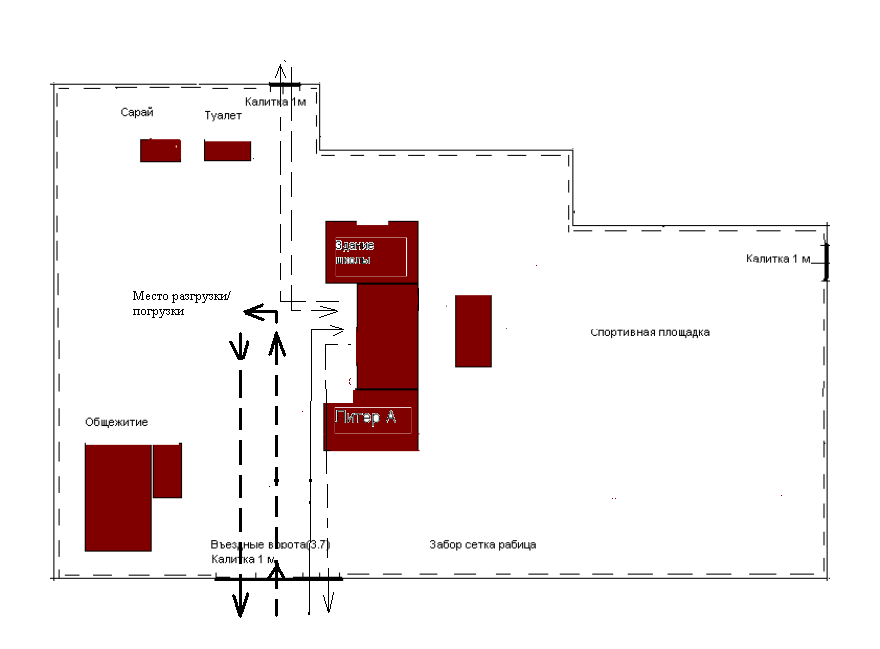 Условное обозначение:                         - движение грузового транспорта по территории ОУ                         - движение детей и подростков к центральному входу ОУ.2. Информация об обеспечении безопасности перевозок детей специальным транспортным средством (автобусом).2.1. Общие сведенияКоличество автобусов: 1Соответствие конструкции требованиям, предъявляемым к школьным автобусам     соответствует     .1.Сведения о водителе автобуса2.Организационно-техническое обеспечение1)Лицо, ответственное, за обеспечение безопасности дорожного движения: Суслова Марина ВикторовнаНазначено   приказ по ГБОУ СОШ с. Павловка № 101 от 01.09.2012 г.    .прошло аттестацию            23 декабря 2008г          .2)Организация проведения предрейсового медицинского осмотра водителя:осуществляет              Гвоздева Татьяна Николаевна                          .                                                               (Ф.И.О. специалиста)на основании         Договора № П-7/2013                .действительного до           10 января 2014г           .3)Организация проведения предрейсового технического осмотра транспортного средства:осуществляет                  Суслова Марина Викторовна                               .                                                           (Ф.И.О.специалиста)на основании удостоверения № 1582 от 23.12.2008 г.действительного до  23.12.2013г_______________________4) Дата очередного технического осмотра        22.09.2013г.           .5 )Место стоянки автобуса в нерабочее время      школьный двор      .меры, исключающие несанкционированное использование сторожевая охрана3. Сведения о владельцеЮридический адрес владельца 446154, Самарская область, муниципальный район Красноармейский, с. Павловка, ул. А. Толстого, д.40 «а»                               .Фактический адрес владельца    446154, Самарская область, муниципальный район Красноармейский, с. Павловка, ул. А. Толстого, д.40 «а»                               .Телефон ответственного лица  8(84675) 51-4-49, 8(84675) 51-4-314.Сведения об организациях, осуществляющих техническое обслуживание и ремонт автобусов.ООО «АвтоСпецВолга»   443004, г. Самара, ул. Грозненская 635.Сведения об организациях, осуществляющих перевозку детей специальным транспортным средством (автобусом)___________________________________________________________________________________________________________________________________________________________________________________________________рекомендуемый список контактов организаций, осуществляющих перевозку детей специальным транспортным средством (автобусом)6.Сведения о ведении журнала инструктажа-Журнал регистрации ежедневного инструктажа (водителя, сопровождающего);- Журнал регистрации вводного инструктажа (водителя, механика, сопровождающего);- Журнал учёта периодического, сезонного инструктажей, проводимых с водителем и сопровождающим организации.- 2.2. Маршрут движения автобуса ОУСхема: с. Павловка – п. Монастырский – с. Павловка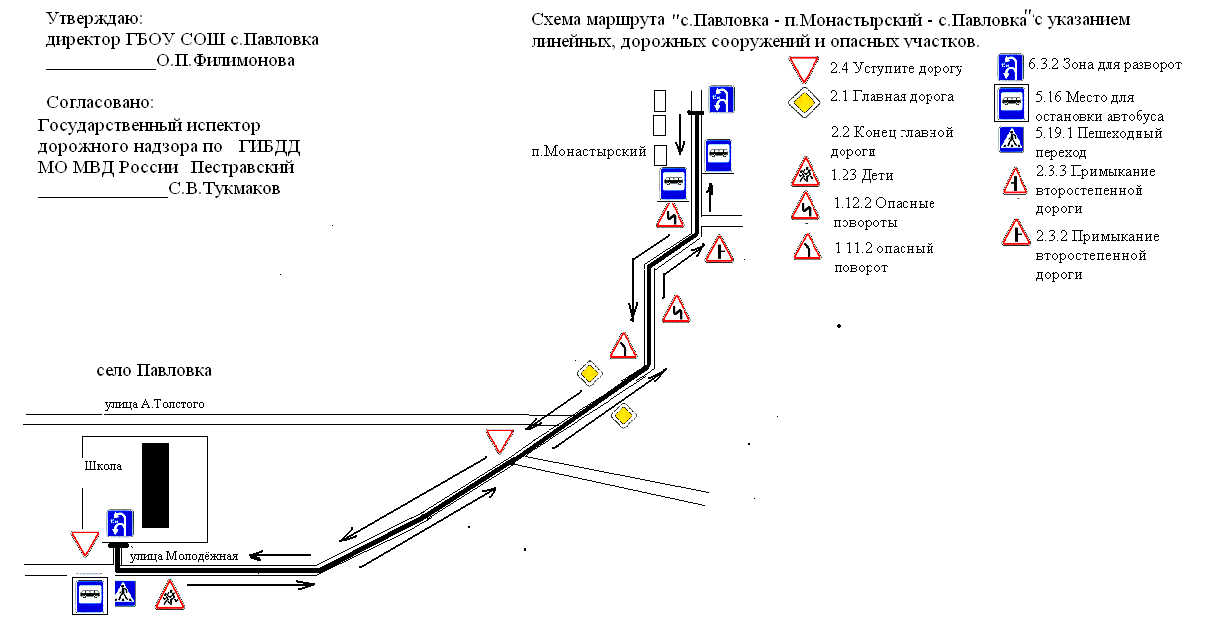 Схема: с. Павловка – д. Хомяковка – с. Павловка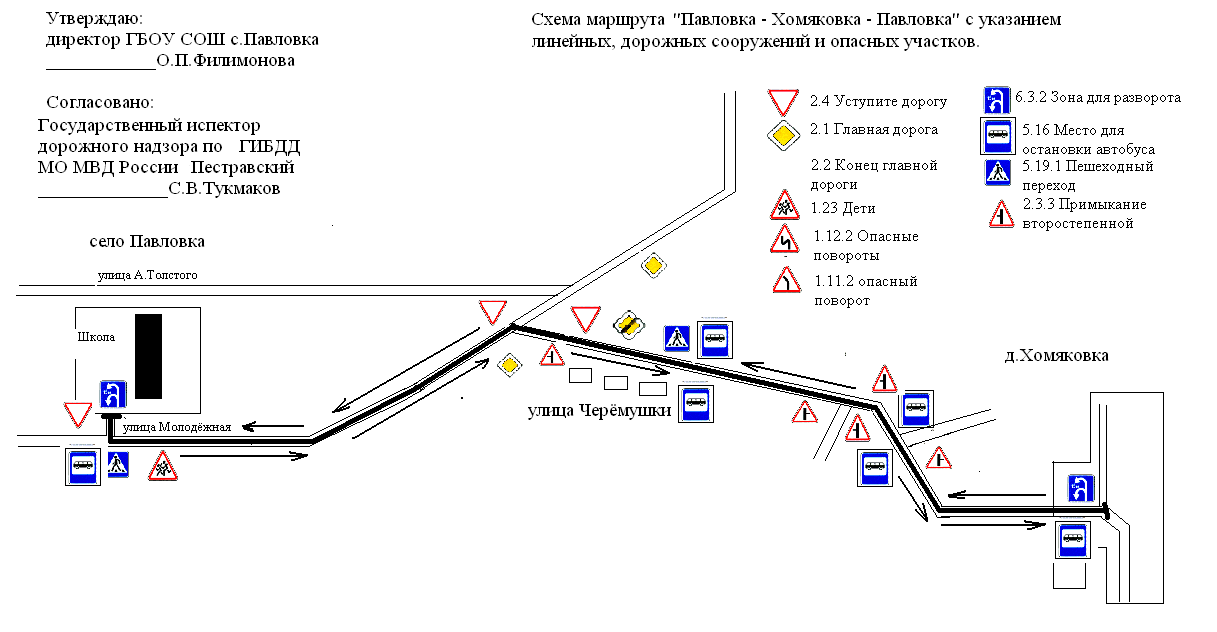 2.3. Безопасное расположение остановки автобуса у ОУСхема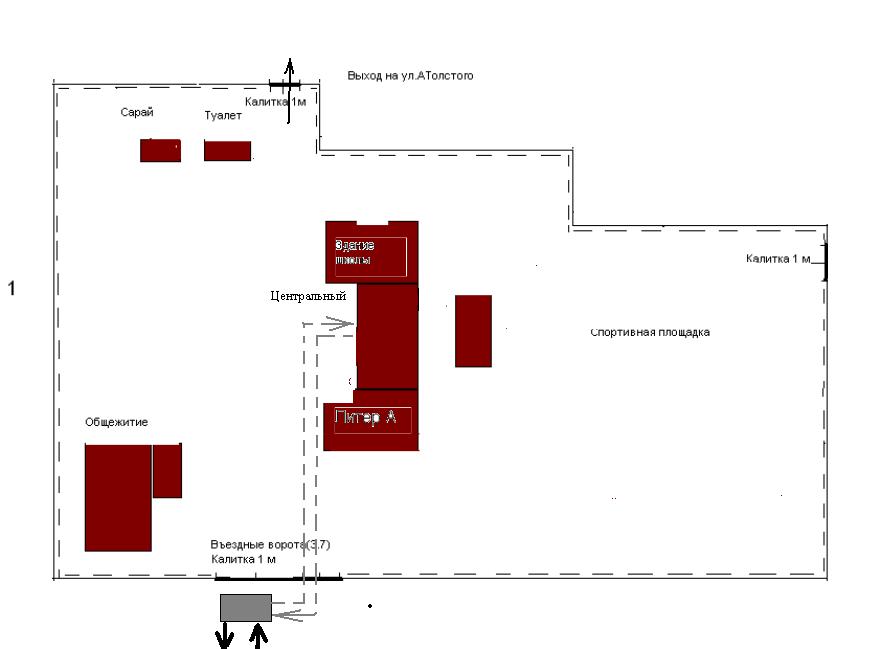 Условное обозначение:                         Движение школьного автобуса                         Движение детей и подростков к месту посадки/высадки                         Место посадки/высадки детей и подростковМаркаПАЗ 32053-70МодельПАЗ 32053-70Государственный регистрационный знакВТ 663  63Фамилия, имя, отчествоПринят на работуСтаж в категории DДата предстоящего мед. осмотраПериод проведения стажировкиПовышение квалификацииДопущенные нарушения ПДДСуслов Александр Петрович01.01.2006г.2412.03.201410.01.2006 – 16.01.2006 (объем 42 часа)13.08.2013г.нет